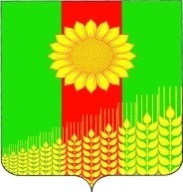 АДМИНИСТРАЦИЯ ПОЛТАВЧЕНСКОГО СЕЛЬСКОГО ПОСЕЛЕНИЯКУЩЕВСКОГО  РАЙОНАРАСПОРЯЖЕНИЕот 30.04.2021                                                                                        № 22-рс.ПолтавченскоеОб организации функционирования администрации Полтавченского сельского поселения Кущевского района в период нерабочих дней в мае 2021 г.В соответствии с Указом Президента Российской Федерации от 23 апреля 2021 г. № 242 «Об установлении на территории Российской Федерации нерабочих дней в мае 2021 г.»:Привлечь к работе в нерабочие дни в мае 2021 года с применением дистанционного режима исполнения должностных обязанностей муниципальных служащих администрации Полтавченского сельского поселения Кущевского района, указанных в приложении к настоящему распоряжению.Определить количество служащих, обеспечивающих функционирование администрации в период нерабочих дней в мае 2021 года, равным 7, осуществить их привлечение к работе в соответствии с Трудовым кодексом Российской Федерации, преимущественно с применением дистанционного режима работы.Контроль за выполнением настоящего распоряжения оставляю за собой.Распоряжение вступает в силу со дня его подписания.Глава  Полтавченского сельского                                                       И.А.Нартовапоселения Кущевского района                                                                                   ПРИЛОЖЕНИЕ  УТВЕРЖДЕНраспоряжением администрацииКисляковского  сельского поселения Кущевского районаот 30.04.2021 г. № 22-рСПИСОКмуниципальных служащих, обеспечивающих функционирование администрации Полтавченского сельского поселения Кущевского района в период нерабочих дней в мае 2021 гГлава  Полтавченского сельского                                                     И.А.Нартовапоселения Кущевского района                                                                                   ПРИЛОЖЕНИЕ  № 2УТВЕРЖДЕНАраспоряжением администрацииКисляковского  сельского поселения Кущевского районаот 30.04.2021 г. № 22-рИНСТРУКЦИЯответственного по администрации Полтавченского сельского поселения Кущевского района в период с 1 по 12 мая 2021 г.1. Ответственными по администрации Полтавченского сельского поселения Кущевского района назначаются сотрудники администрации Полтавченского сельского поселения Кущевского района и руководители муниципальных учреждений.2. Дежурство ответственных лиц осуществляется на дому.3. При заступлении на дежурство ответственный обязан:постоянно быть на связи;владеть информацией о состоянии дел в поселении.4. Доклады ответственных лиц о состоянии дел осуществлять главе  Полтавченского сельского поселения Кущевского района Нартова И.А. в 09.00 и 20.00.5. При возникновении нештатных ситуаций доклад осуществлять немедленно главе Полтавченского сельского поселения Кущевского района Нартова И.А., далее действовать по их указаниям, осуществляя руководство и организацию ликвидации нештатных ситуаций.Глава  Полтавченского сельского                                                     И.А.Нартовапоселения Кущевского района                                                                                   № п/пФамилия, Имя, ОтчествоДолжность1Нартова Инна АлександровнаГлава2Воробьёва Оксана АлександровнаНачальник общего отдела3Свиридова Анастасия АлександровнаГлавный специалист 4Евглевская Галина ИвановнаСпециалист 1-ой категории 5Похилько Светлана ДмитриевнаСпециалист 2-ой категории6Ступа Евгения ВладимировнаСпециалист по работе с населением